DAFTAR RIWAYAT HIDUPCurriculum Vitae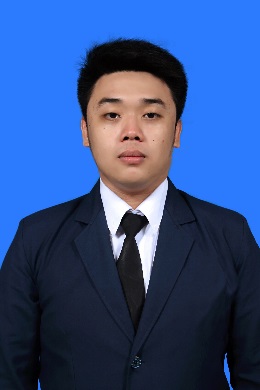 Data Pribadi / Personal DetailsNama / Name	:	Daniel Wijaya GunawanAlamat / Address	:	Rungkut Mapan Tengah II/DB-7Nomor Telepon / Phone	:	082257651278 / 08993802526Email 	:	daniel.wijaya.g@gmail.comJenis Kelamin / Gender 	:	Laki-lakiTanggal Kelahiran / Date of Birth	:	16 Desember 1991Status Marital / Marital Status	:	Belum Menikah Warga Negara / Nationality	:	WNIAgama / Religion	:	Kristen ProtestanRiwayat Pendidikan dan Pelatihan Educational and Professional QualificationJenjang Pendidikan 	:Education Information	Pendidikan Non Formal / Training – SeminarLabkom Development Center (LDC) Prak. Bhs. Pemrograman (2012)Riwayat Pengalaman KerjaSummary of Working Experience1Tahun 	:	 2012Instansi / Perusahaan	: 	Labkom Stikom SurabayaPosisi	: 	Ko-Assisten Praktikum Pemrograman Berorientasi Objek (JAVA)2Tahun 	: 	2013Instansi / Perusahaan	: 	Labkom Stikom Surabaya	Posisi	: 	Ko-Assisten Praktikum Pemrograman Berorientasi Objek (JAVA)3Tahun 	: 	2013Instansi / Perusahaan	: 	Labkom Stikom Surabaya	Posisi	: 	Ko-Assisten Praktikum Algoritma dan Pemrograman II (JAVA)4Tahun 	: 	Januari, 2015 - SekarangInstansi / Perusahaan	: 	PT. SamatorPosisi	: 	Staff IT – SAP Basis – Database AdministratorRiwayat Keikutsertaan KeorganisasianSummary of Organization Participation1Tahun 	: 	2010Organisasi/Acara	: 	Baksos OKK 2010Posisi	: 	Seksi Konsumsi2Tahun 	: 	2011Organisasi/Acara	: 	Seminar Java with Smart PhonePosisi	: 	Seksi Konsumsi3 Tahun 	: 	2011Organisasi/Acara	: 	Diklat SJN (Stikom Java Network)	Posisi	:	Sekretaris4Tahun 	: 	2012Organisasi/Acara	: 	Paskah UKPD (Unit Kegiatan Persekutuan Doa) Stikom Surabaya bulan AprilPosisi	: 	Seksi Pubdok5Tahun 	: 	2012Organisasi/Acara	: 	UKPD (Unit Kegiatan Persekutuan Doa) Stikom Surabaya	Posisi	:	Seksi Perlengkapan RMB angkatan 2012Kompetensi / KemampuanCompetency / Hard SkillsSoft SkillDemikian CV ini saya buat dengan sebenarnya.Daniel Wijaya GunawanLAMPIRANATTACHMENTIJAZAH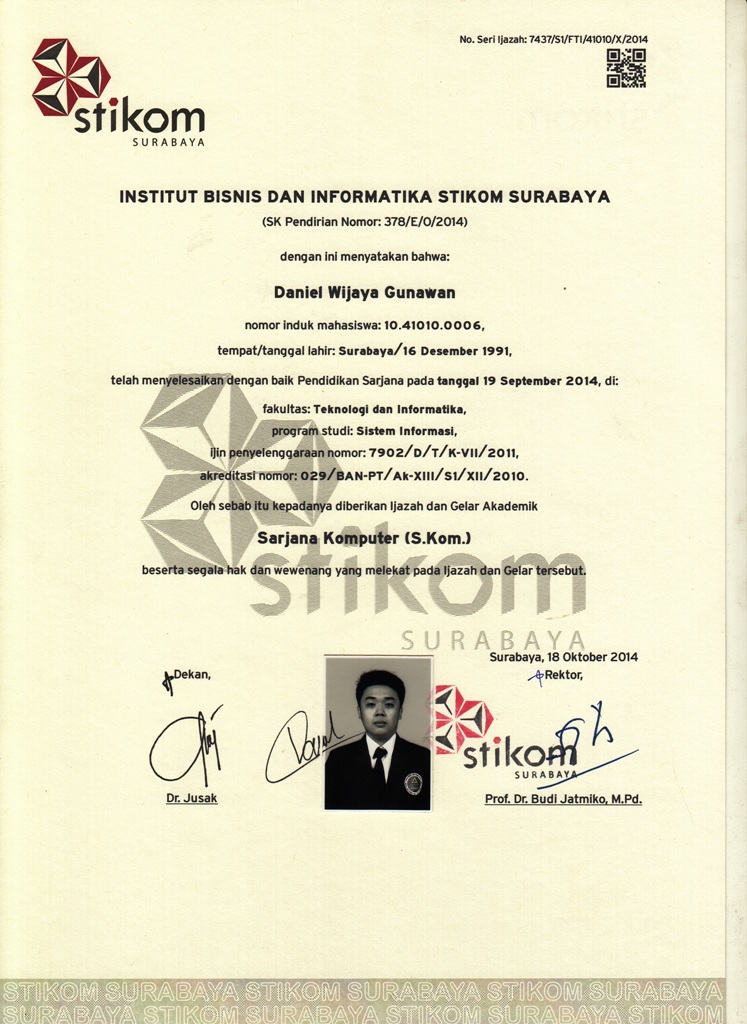 TRANSKRIP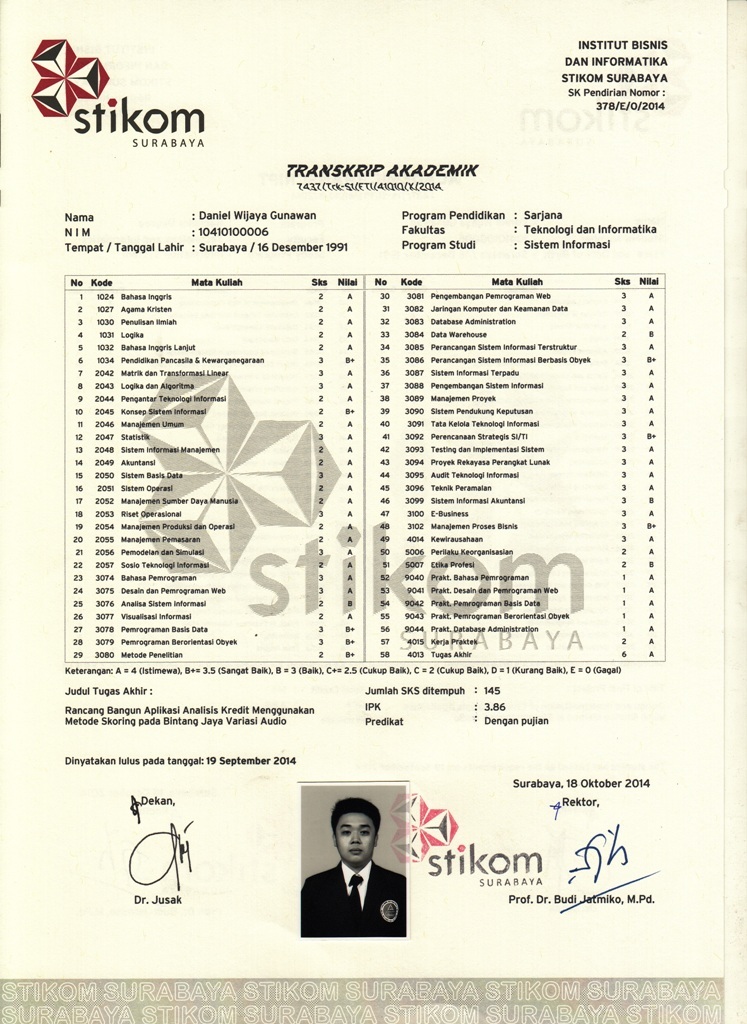 SERTIFIKAT CUMLAUDE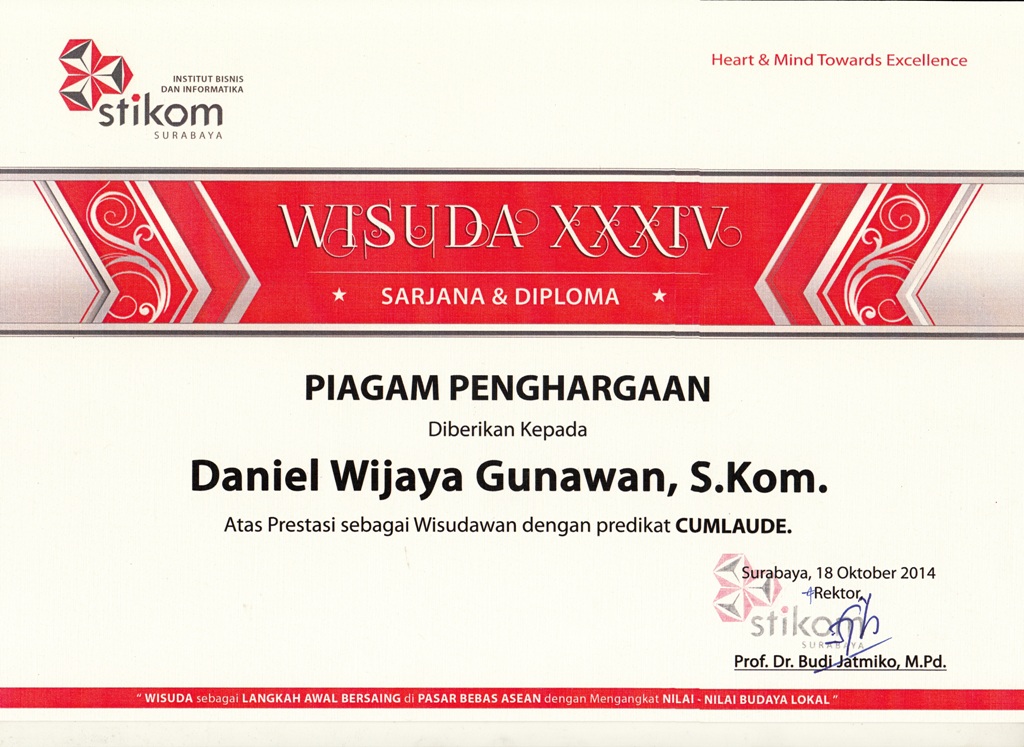 KTP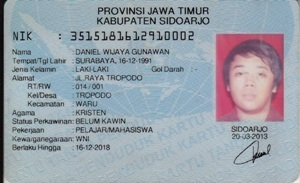 PeriodePeriodePeriodeSekolah / Institusi / UniversitasJurusanIPK1998-2004SDK. Santo Carolus Surabaya-2004-2007SMPK. Santo Carolus Surabaya-2007-2010SMAK. Santo Carolus SurabayaIPA2010-2014Stikom SurabayaS1 Sistem Informasi3,86NoTipe HardskillHardskillTingkat Kemampuan1DATABASEMYSQLMenguasai2DATABASEMICROSOFT ACCESSMenguasai3DATABASESQL SERVERMenguasai5DATABASEORACLEMenguasai6DATABASESYBASESedikit Menguasai7DEKSTOP PUBLISHINGPHOTOSHOPSedikit Menguasai8NETWORKTCP/IPMenguasai9NETWORKTROUBLESHOOTINGMenguasai10NETWORKVLANSedikit Menguasai11OPERATING SYSTEMMICROSOFT WINDOWSMenguasai12OPERATING SYSTEMMAC OS XSedikit Menguasai13OPERATING SYSTEMLINUXSedikit Menguasai14PEMROGRAMANJAVAMenguasai16PEMROGRAMAN.NETMenguasai17PEMROGRAMANC#Sedikit Menguasai18PRESENTATION APPLICATIONMICROSOFT POWERPOINTMenguasai19PROGRAM ADMINISTRATORSAP BASISMenguasai20SPREADSHEET APPLICATIONMICOSOFT EXCELMenguasai21WEB DESIGNDREAMWEAVERSedikit Menguasai22WEB PROGRAMMINGPHPSedikit Menguasai23WORD PROCESSING APPLICATIONMICROSOFT WORDMenguasaiNoSoftskillNoSoftskill1DISIPLIN9Rapi2Jujur10Self motivated3KOMUNIKATIF11Suka tantangan4Kemampuan analisis12TELITI5Kepemimpinan13Tanggung jawab6Kreatif14Teamwork7Mandiri15Ulet8Mau belajar